Libellé de la certificationOrganisme demandeurIdentification du demandeurCERTIFICATION VISEE PAR LA DEMANDEVoies d’accès à la certification proposéesDates prévisionnelles des formationsLieu(x) de formationLieu(x) où se déroulera l’examen finalS’il est différent du lieu de formation indiqué ci-dessusmodalités de mise en œuvre de la voie d’accès « formation »Nota : L’ensemble des informations ci-dessous doivent être décrites dans le détail dans le référentiel de formation joint obligatoirement au dossier.Types d’organisation pédagogique proposée pour la voie d’accès par la formationFormateursPré requis et nombre de stagiairesSynthèse du référentiel de formationOrganisation matérielleEvaluations des compétences acquises en cours de formationSynthèse des modalités de mise en œuvre de la voie d’accès « vaE »Accompagnateur(s) VAEModalités d’accompagnement VAEPROCEDURE DE SUIVI DE L’INSERTION DES TITULAIRES DE LA CERTIFICATIONAUTRES INFORMATIONS UTILES A L’INSTRUCTION du dossierRESERVE DFPC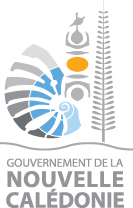 v2016DEMANDE D’HABILITATIONA PREPARERA UNE CERTIFICATION PROFESSIONNELLEDE LA NOUVELLE-CALEDONIE1ère DEMANDE	RENOUVELLEMENT	Référence du dernier arrêté d’habilitation : Référence du dernier arrêté d’habilitation : ORGANISME DE FORMATIONRAISON SOCIALEORGANISME DE FORMATIONRAISON SOCIALEORGANISME DE FORMATIONRAISON SOCIALEORGANISME DE FORMATIONRAISON SOCIALEORGANISME DE FORMATIONRAISON SOCIALEORGANISME DE FORMATIONRAISON SOCIALENuméro d’enregistrement DFPCNuméro d’enregistrement DFPC988/988/988/988/ADRESSE PHYSIQUEADRESSE PHYSIQUEADRESSE PHYSIQUEADRESSE PHYSIQUEADRESSE PHYSIQUEADRESSE PHYSIQUEADRESSE POSTALEADRESSE POSTALEADRESSE POSTALEADRESSE POSTALEADRESSE POSTALEADRESSE POSTALECOORDONNEES DE L’ORGANISMECOORDONNEES DE L’ORGANISMECOORDONNEES DE L’ORGANISMECOORDONNEES DE L’ORGANISMECOORDONNEES DE L’ORGANISMECOORDONNEES DE L’ORGANISMERESPONSABLE DE L’ORGANISME (Nom et fonction)RESPONSABLE DE L’ORGANISME (Nom et fonction)RESPONSABLE DE L’ORGANISME (Nom et fonction)RESPONSABLE DE L’ORGANISME (Nom et fonction)RESPONSABLE DE L’ORGANISME (Nom et fonction)RESPONSABLE DE L’ORGANISME (Nom et fonction)PERSONNE EN CHARGE DU DOSSIER DE CERTIFICATION (Nom et fonction)PERSONNE EN CHARGE DU DOSSIER DE CERTIFICATION (Nom et fonction)PERSONNE EN CHARGE DU DOSSIER DE CERTIFICATION (Nom et fonction)PERSONNE EN CHARGE DU DOSSIER DE CERTIFICATION (Nom et fonction)PERSONNE EN CHARGE DU DOSSIER DE CERTIFICATION (Nom et fonction)PERSONNE EN CHARGE DU DOSSIER DE CERTIFICATION (Nom et fonction)NIVEAUV	IV	III	II	INSFFORMACODEARRETE DE CREATIONDATE LIMITE DE VALIDITEDE LA CERTIFICATIONFormationcumul de CPUVAEDébutFinPériodes prév.d’examenFinanceurPublic viséSession 1Session 2Session 3en continuen discontinu(modulaire)sous contrat d’alternanceNOM - PrénomModule (ou matière) enseignéeDiplôme technique le plus élevéExpérience professionnelle dans la spécialitéFormation pédagogiqueLien juridique avec l’organisme	Salarié	Gérant	Sous-traitant	Autre Précisez :Type de contrat de travailVolume horaire annuelNOM - PrénomModule (ou matière) enseignéeDiplôme technique le plus élevéExpérience professionnelle dans la spécialitéFormation pédagogiqueLien juridique avec l’organisme	Salarié	Gérant	Sous-traitant	Autre Précisez :Type de contrat de travailVolume horaire annuelNOM - PrénomModule (ou matière) enseignéeDiplôme technique le plus élevéExpérience professionnelle dans la spécialitéFormation pédagogiqueLien juridique avec l’organisme	Salarié	Gérant	Sous-traitant	Autre Précisez :Type de contrat de travailVolume horaire annuelNOM - PrénomDiplôme technique le plus élevéExpérience professionnelleLien juridique avec l’organisme	Salarié	Gérant	Sous-traitant	Autre Précisez :Type de contrat de travailVolume horaire annuelNOM - PrénomDiplôme technique le plus élevéExpérience professionnelleLien juridique avec l’organisme	Salarié	Gérant	Sous-traitant	Autre Précisez :Type de contrat de travailVolume horaire annuelA	LENOM ET QUALITE DU SIGNATAIRESIGNATURE ET CACHET DE L’ORGANISMEDate réception dossier DFPCDate Demande de pièces complémentairesDate Réception pièces complémentairesDate envoi direction techniqueDate réception avis direction techniqueAVIS DFPCAVIS DFPCFAVORABLEDEFAVORABLERéférence Arrêté d’habilitationMotif(s) de refusPublication JONCDate Lettre de refusà l’organisme de formationObservationsObservations